    				NOTICE OF ACCOMMODATIONSEnglish: Interpretation, translation, and disability accommodation services are available to you at no cost. If you need them, please contact us at cora.montrond@boston.gov or 617-635-4562 by: February 5, 2024.                                 Spanish - Español: Hay servicios de interpretación, traducción y adaptaciones para discapacidades a su disposición sin costo alguno. Si los necesita, por favor póngase en contacto con nosotros mandando un correo electrónico a cora.montrond@boston.gov o llamando a 617-635-4562 hasta esta fecha: February 5, 2024.             Haitian Creole -Kreyòl ayisyen:  Sèvis entèpretasyon, tradiksyon, ak sèvis akomodasyon pou andikape disponib pou ou gratis. Si w bezwen sèvis sa yo, tanpri kontakte nou nan cora.montrond@boston.gov oswa 617-635-4562 anvan:  February 5, 2024.         Traditional Chinese - 繁體中文:  我們可以為您提供免費的口譯, 筆譯, 和殘疾人士合理照顧服務。如有需要，請在 February 5, 2024, 前與我們連絡，發電子郵件至 cora.montrond@boston.gov 或致電 617-635-4562.Vietnamese - Tiếng Việt: Các dịch vụ thông dịch, dịch thuật và hỗ trợ người khuyết tật được cung cấp miễn phí cho bạn. Nếu bạn cần họ, vui lòng liên lạc với chúng tôi theo địa chỉ cora.montrond@boston.gov hoặc 617-635-4562 trước ngày: February 5, 2024.   Simplified Chinese -  简体中文:  我们可以为您提供免费的口译, 笔译, 和残疾人士合理照顾服务。如有需要，请在 February 5, 2024 前与我们联系, 发电子邮件至 cora.montrond@boston.gov 或致电 617-635-4562.Cabo Verdean Creole - kriolu:  Nu ta oferese-bu sirvisus di interpretason, traduson y sirvisus di komodason pa gentis ku difisénsia di grasa. Si bu meste kes sirvisu la, kontata-nu pa email cora.montrond@boston.gov  ó pa telefóni, pa númeru 617-635-4562. Na es data February 5, 2024.     Arabic - العربيةخدمات الترجمة الشفوية والتحريرية والتسهيلات لذوي الإعاقة متوفرة لك دون تحملك أي تكلفة. إذا احتجت لهذه الخدمات، يرجى التواصل معنا على البريد الألكتروني  cora.montrond@boston.gov أو على رقم الهاتف 617-635-4562 بحلوليوم  February 5, 2024.Russian -Русский: Услуги устного и письменного перевода и по приспособлению инвалидов предоставляются бесплатно. Если Вам они нужны, просьба связаться с нами по адресу электронной почты cora.montrond@boston.gov либо по телефону 617-635-4562 до February 5, 2024.    Portuguese - Português: Disponibilizamos serviços de tradução e interpretação e adaptações especiais para pessoas com deficiências gratuitamente. Para solicitar, envie e-mail para cora.montrond@boston.gov ou ligue para 617-635-4562 até o dia February 5, 2024.French - Français: Les services d'interprétation, de traduction et d'adaptation aux personnes handicapées sont à votre disposition gratuitement. Si vous en avez besoin, veuillez nous contacter à cora.montrond@boston.gov ou au 617-635-4562 d'ici au: February 5, 2024.   Somali - Af Soomaali: Adeegyada tarjumaadda luuqadaha iyo hoyga naafada ayaa diyaar kuu ah adiga oo aan wax kharash ah ka bixin. Haddii aad u baahatid iyaga, fadlan nagala soo xiriir cora.montrond@boston.gov ama 617-635-4562 markay taariikhdu tahay: February 5, 2024.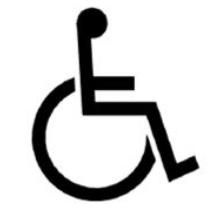 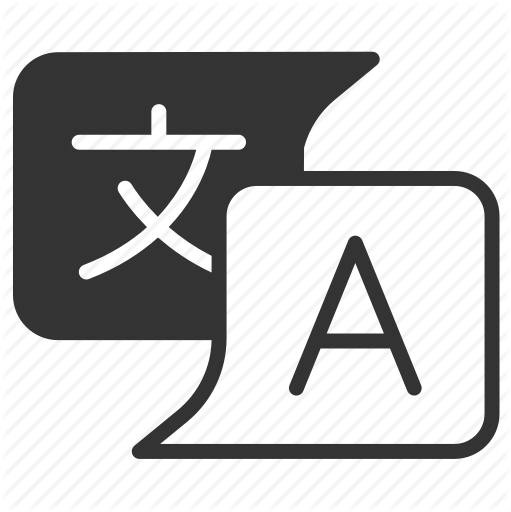 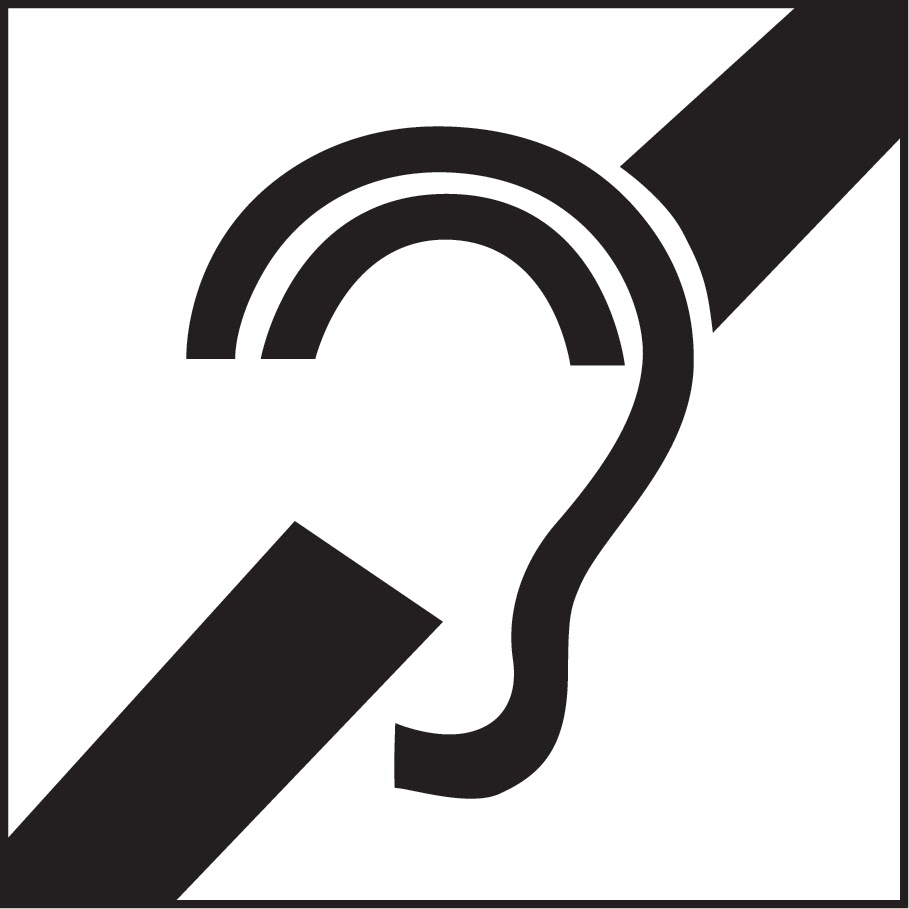 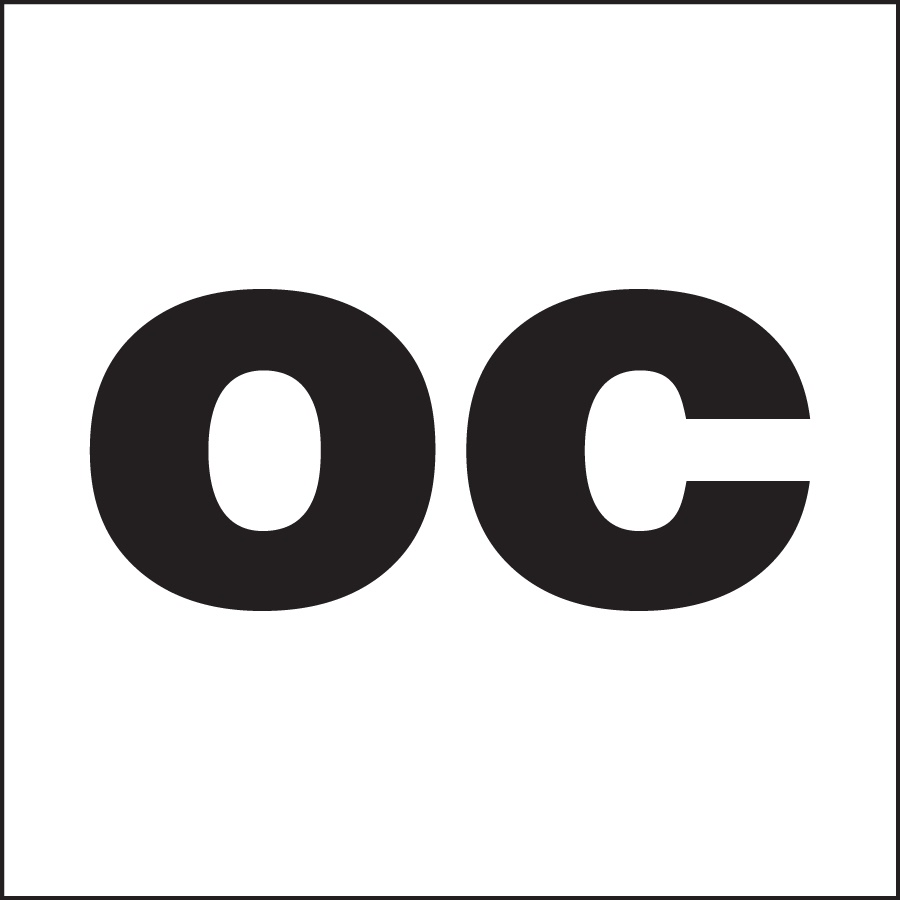 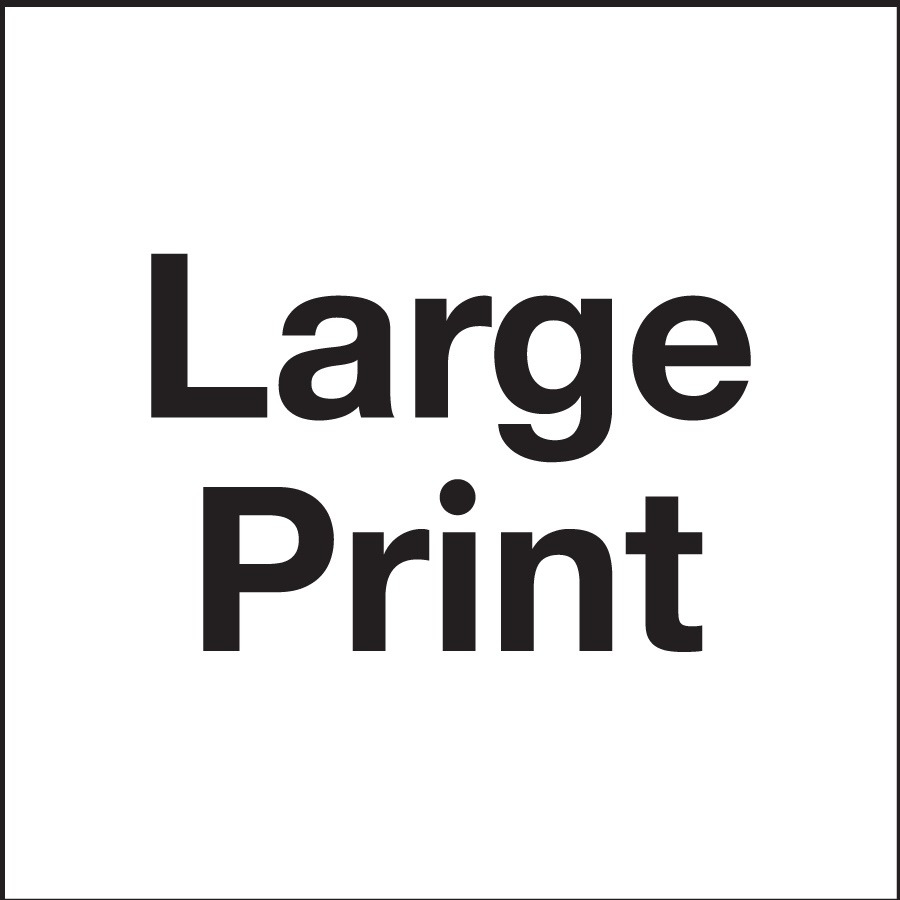 